                   TAŞKÖPRÜ BELEDİYE BAŞKANLIĞI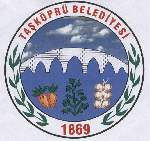 KİŞİSEL VERİLERİN KORUNMASINA İLİŞKİN KAMERA KAYIT SİSTEMLERİ AYDINLATMA METNİBu aydınlatma metni, 6698 sayılı Kişisel Verilerin Korunması Kanununun 10. maddesi ile Aydınlatma Yükümlülüğünün Yerine Getirilmesinde Uyulacak Usul ve Esaslar Hakkında Tebliğ kapsamında veri sorumlusu sıfatıyla Taşköprü Belediyesi tarafından hazırlanmıştır.  1. Veri Sorumlusunun Kimliği6698 sayılı Kişisel Verilerin Korunması Kanunu (“6698 sayılı Kanun”) uyarınca, kişisel verileriniz; veri sorumlusu olarak Taşköprü Belediyesi (“Belediye”) tarafından aşağıda açıklanan kapsamda işlenebilecektir.İnternet Adresi : www.taskopru.bel.trTelefon Numarası : 0 366 417 10 58E-Posta Adresi : info@taskopru.bel.trKEP Adresi: taskoprubld@hs01.kep.trAdres : Harmancık Mah. Muzafferettin Gazi Cad. No:2 Taşköprü Kastamonu2. Kişisel Verilerin İşlenme AmaçlarıKVKK’nın 10. maddesi ve Tebliğ’in 5. maddesi kapsamında KVKK’nın 4. maddesinde belirtilen işleme şartlarına uygun olarak kamera sistemleri kapsamındaki kişisel veriler şu amaçlarla işlenebilmektedir:Hizmet sözleşmesine bağlı olarak; hizmet yükümlülüklerinin yerine getirilmesi, işveren sorumluluklarının yerine getirilmesi, iş güvenliğinin temini, işin yönetimi, denetimi ve ifası,Elektronik (internet/mobil vs.) veya fiziki ortamda işleme dayanak olacak tüm kayıt ve belgelerin düzenlenmesi,Kamu güvenliğine ilişkin hususlarda talep halinde ve mevzuat gereği kamu görevlilerine bilgi verilebilmesi,Yasal yükümlülüklerin yerine getirilebilmesi ve yürürlükteki mevzuattan doğan hakların kullanılabilmesi,Adli ve idari soruşturmalar kapsamında ilgili makamın talep etmesi ve cevap verilmesinin zorunlu olması halinde yasal yükümlülüğün yerine getirilebilmesi,İş faaliyetlerinin yürütülmesi,İş sağlığı ve güvenliği faaliyetlerinin yürütülmesi,Görevlendirme süreçlerinin yürütülmesi,Yetkili kişi, kurum ve kuruluşlara bilgi verilmesi,Acil durum yönetimi süreçlerinin yürütülmesi,Organizasyon ve etkinlik yönetimi,Bilgi güvenliği süreçlerinin yürütülmesi,Saklama ve arşiv faaliyetlerinin yürütülmesi,Fiziksel mekân güvenliğinin temini.3. Kişisel Veri Toplamanın Yöntemi ve Hukuki Sebebi Kişisel veriler, hukuki ilişki kurulması sırasında 7 gün 24 saat kamera sistemleri vasıtasıyla temin edilebilmektedir. İşyerinde kamera sistemlerinin bulunduğu bölümlerde KVKK bilgilendirme görselleri bulunmaktadır. Kişisel veriler, kurum faaliyetlerinin sürdürebilmesi için KVKK’nın 5 ve 6. maddelerinde belirtilen kişisel verileri işleme şartları ve amaçları kapsamında ve ilgili sair mevzuat tarafından öngörülen esas ve usuller doğrultusunda işbu Aydınlatma Metni’nde belirtilen amaçların sağlanması ve hukuki yükümlülüklerin yerine getirilebilmesi için yukarıda belirtilen hukuki sebeplerle işlenebilmektedir.4. Kişisel Verilerin AktarılmasıKamera sistemlerine ilişkin kişisel veriler, Kanun’un 8. ve 9. maddesinde belirtilen veri aktarma ve işleme şartları ile yukarıda sayılan amaçların gerçekleştirilmesini sağlamak amacı ile mevzuatta belirlenen güvenlik ve gizlilik esasları uyarınca yeterli ve etkili önlemler alınmak kaydıyla; hukuken yetkili kamu kurumlarına aktarılabilecektir.5. İlgili Kişinin Haklarıİlgili kişiler Kanun'un 11. maddesi uyarıca aşağıdaki haklara sahiptirler:Kişisel verisinin işlenip işlenmediğini öğrenme,Kişisel verileri işlenmişse buna ilişkin bilgi talep etme,Kişisel verilerin işlenme amacını ve bunların amacına uygun kullanılıp kullanılmadığını öğrenme,Yurt içinde veya yurt dışında kişisel verilerin aktarıldığı üçüncü kişileri bilme,Kişisel verilerin eksik veya yanlış işlenmiş olması halinde bunların düzeltilmesini isteme ve bu kapsamda yapılan işlemin kişisel verilerin aktarıldığı üçüncü kişilere bildirilmesini isteme,KVKK ve ilgili diğer kanun hükümlerine uygun olarak işlenmiş olmasına rağmen, işlenmesini gerektiren sebeplerin ortadan kalkması halinde kişisel verilerin silinmesini veya yok edilmesini isteme ve bu kapsamda yapılan işlemin kişisel verilerin aktarıldığı üçüncü kişilere bildirilmesini isteme,İşlenen verilerin münhasıran otomatik sistemler vasıtasıyla analiz edilmesi suretiyle kişinin kendisi aleyhine bir sonucun ortaya çıkmasına itiraz etme,Kişisel verilerin kanuna aykırı olarak işlenmesi sebebiyle zarara uğraması halinde zararın giderilmesini talep etme.İlgili kişi bu haklarına ilişkin taleplerini Veri Sorumlusuna Başvuru Usul ve Esasları Hakkında Tebliğ'e uygun bir şekilde iletebilir. Yukarıda belirtilen haklarınızı kullanmak için kimliğinizi tespit edici gerekli bilgiler ile talep dilekçenizi bizzat elden teslim edebilir, noter kanalıyla veya Kişisel Verileri Koruma Kurulu tarafından belirlenen diğer yöntemler ile gönderebilir veya taskoprubld@hs01.kep.tr adresine güvenli elektronik imzalı olarak iletebilirsiniz.İlgili kişinin talepleri en kısa sürede ve nihayetinde en geç otuz (30) gün içerisinde ücretsiz olarak değerlendirilip karara bağlanacaktır. Değerlendirme ve karar verme işleminin ayrıca bir maliyeti gerektirmesi durumunda Kişisel Verileri Koruma Kurulu tarafından belirlenen tarifedeki ücret esas alınacaktır. Detaylı bilgi için www.taskopru.bel.tr adresinde bulunan Kişisel Verilerin Korunması ve İşlenmesi Politikamızı inceleyebilirsiniz.